Temeljem članka 12. Općih uvjeta isporuke grobljanskih usluga (KLASA: 363-01/18-01/20; URBROJ: 2125/78-18-1 od 20. lipnja 2018. godine) i važećeg Cjenika grobljanskih usluga, Upravi groblja podnosim:ZAHTJEVza izdavanje odobrenja za izvođenje građevinskih i/ili klesarskih radova na grobljima na području Općine Perušić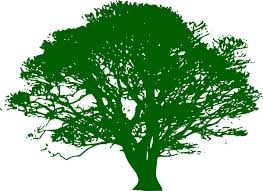 ZAHTJEVza izdavanje odobrenja za izvođenje građevinskih i/ili klesarskih radova        Perušić d.o.o.ZAHTJEVza izdavanje odobrenja za izvođenje građevinskih i/ili klesarskih radovaPerušić d.o.o.RADOVI ĆE SE OBAVLJATI NA GROBNOM MJESTU BR.:RADOVI ĆE SE OBAVLJATI NA GROBNOM MJESTU BR.:Naručitelj radova(korisnik grobnog mjesta)PREZIME:Naručitelj radova(korisnik grobnog mjesta)IME:Naručitelj radova(korisnik grobnog mjesta)ADRESA:Izvoditelj radovaNAZIV:Izvoditelj radovaADRESA:Izvoditelj radovaOIB:Izvoditelj radovaKONTAKT TELEFON:Izvoditelj radovaE-MAILIzvoditelj radovaBROJ OBRTNICE:GOD. IZDAVANJA:Opis i vrsta radova (zaokružiti):Opis i vrsta radova (zaokružiti):Cijena bez PDV-aCijena s PDV-om1suglasnost za izvođenje radova na uređenju novog grobnog mjesta (betonski okvir, kamena obloga ili kulir, pokrovna ploča i nadgrobni spomenik)320,00 kn400,00 kn2suglasnost za za izvođenje radova na izradi betonskog okvira grobnog mjesta.180,00 kn225,00 kn3suglasnost za za izvođenje radova oblaganja betonskog okvira kamenom, postavu pokrovne ploče i/ili nadgrobnog spomenika.180,00 kn225,00 kn4suglasnost za za izvođenje sitnih radova na postojećim grobnim mjestima (postava lampaša ili vaza, graviranje teksta, popravak manjih oštećenja)100,00 kn125,00 kn5   Naknada za jednokratno korištenje kontejnera za odlaganje materijala od    uklanjanja postojećeg grobnog mjesta (za slučaj ako se ne izdaje neka od gore navedenih suglasnosti)200,00 kn250,00 knVrijeme izvođenja radovaPOČETAK IZVOĐENJA RADOVA:Vrijeme izvođenja radovaZAVRŠETAK IZVOĐENJA RADOVA:PRILOZI I IZJAVETLOCRT GROBNOG MJESTA (dimenzije grobnog mjesta s ucrtanim razmakom do susjednih grobnih mjesta)DANEPRILOZI I IZJAVEPOTVRDA OPĆINE o nepostojanju duga:DANEPRILOZI I IZJAVEIzjavljujem da sam kao izvoditelj radova upoznat s odredbama Odluke o grobljimaDANEMjesto i datum podnošenja Zahtjeva:Podnositelj Zahtjeva: